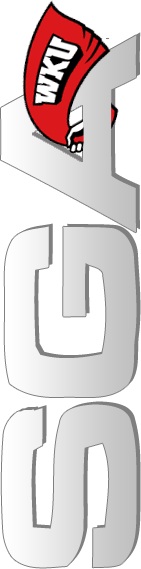 Executive Cabinet Minutes 11/11/14Officers Present: President Nicki TaylorExecutive Vice President Nolan MilesAdministrative Vice President Liz KoehlerChief of Staff Seth ChurchDirector of Academic and Student Affairs Barrett GreenwellOfficers Not Present:Speaker of the Student Senate Jay Todd RicheyDirector of Public Relations KJ HallDirector of Information Technology Sarah HazelipThe meeting of the Executive Cabinet of the Western Kentucky University Student Government Association was called to order at 6:15  PM in the SGA President’s Office in the Downing Student Union by President Nicki Taylor. Minutes approved by unanimous consent.Resolution 6-14-F and 7-14-F, Bill 12-14-F, 13-14-F, and 15-14-F approved by unanimous consent. Seth moved to expend an amount of money from Executive discretionary, not to exceed $20, to purchase a frame so that the resolution honoring Dr. Patricia Minter can be signed and framed to present to her. Nicki seconded. Passed unanimously. Nicki moved to expend an amount of money from Executive discretionary, not to exceed $30, to purchase food for the Hilltopper Harvest program on behalf of SGA. Liz seconded. Passed unanimously. Seth moved to adjourn. Nicki seconded. Passed unanimously.Meeting adjourned at 6:25 PM. 